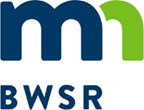 Grant All-Detail ReportSWCD Local Capacity Services 2017Grant Title - 2017 - SWCD Local Capacity Services (Renville SWCD) Grant ID - P17-1342Organization - Renville SWCD	Budget Summary *Grant balance remaining is the difference between the Awarded Amount and the Spent Amount. Other values compare budgeted and spent amounts.Budget Details Activity Details SummaryProposed Activity IndicatorsFinal Indicators SummaryGrant Activity Grant AttachmentsOriginal Awarded Amount$118,000.00Grant Execution Date3/21/2017Required Match Amount$0.00Original Grant End Date12/31/2019Required Match %0%Grant Day To Day ContactHolly  HatlewickCurrent Awarded Amount$118,000.00Current End Date12/31/2019BudgetedSpentBalance Remaining*Total Grant Amount$118,000.00$107,316.69$10,683.31Total Match Amount$18,000.00$18,000.00$0.00Total Other Funds$0.00$0.00$0.00Total$136,000.00$125,316.69$10,683.31Activity NameActivity CategorySource TypeSource DescriptionBudgetedSpentLast Transaction DateMatching FundResource and Grant Adminstration     Administration/CoordinationCurrent State Grant2017 - SWCD Local Capacity Services (Renville SWCD)$38,934.59 $38,604.90 12/28/2018NRiparian Zone Management - 2017 Technician     Technical/Engineering AssistanceCurrent State Grant2017 - SWCD Local Capacity Services (Renville SWCD)$16,241.24 $16,241.24 12/28/2018NRiparian Zone Management- 2017 Equipment     Supplies/EquipmentLocal FundAdditional County Funds $15,375.00 $15,375.00 9/30/2017YRiparian Zone Management- 2017 Training/     Administration/CoordinationLocal FundAdditional County Funds$2,625.00 $2,625.00 9/30/2017YSoil Eosion- 2017 Technology/Capital Expenditure/Equipment     Supplies/EquipmentCurrent State Grant2017 - SWCD Local Capacity Services (Renville SWCD)$21,324.17 $21,324.17 3/28/2017NSoil Erosion -2017 Financial Assistance     Agricultural PracticesCurrent State Grant2017 - SWCD Local Capacity Services (Renville SWCD)$10,000.00 NSoil Erosion- 2017 Technician     Agricultural PracticesCurrent State Grant2017 - SWCD Local Capacity Services (Renville SWCD)$2,100.00 $1,746.38 12/28/2018NWater Storage and Treatment- 2017/2018 Technician     Planning and AssessmentCurrent State Grant2017 - SWCD Local Capacity Services (Renville SWCD)$29,400.00 $29,400.00 12/28/2018NActivity DetailsTotal Action Count Total Activity Mapped  Proposed Size / UnitActual Size / Unit 587 - Structure for Water Control16,0003  COUNT  COUNTActivity NameIndicator NameValue & UnitsWaterbodyCalculation ToolCommentsIndicator NameTotal Value Unit  Grant Activity - Resource and Grant Adminstration Grant Activity - Resource and Grant Adminstration Grant Activity - Resource and Grant Adminstration Grant Activity - Resource and Grant Adminstration DescriptionSWCD Administrator will over see capacity funds and assure proper utilization of funds prioritize, and enhance the SWCD capacity to increase deliverable services to Renville county.  500 hours at a billable rate of $39.32, will be utilized. 
11/23/18 added $11,758.765 to budget from Riparian Zone Management-2017 Technical . Added $7575.83 from Soil Erosion 2017 Technology/Capital Expenditure/Equipment as the funds are no longer needed in 2018 or 2019 to secure a new computer network.  SWCD Administrator will over see capacity funds and assure proper utilization of funds prioritize, and enhance the SWCD capacity to increase deliverable services to Renville county.  500 hours at a billable rate of $39.32, will be utilized. 
11/23/18 added $11,758.765 to budget from Riparian Zone Management-2017 Technical . Added $7575.83 from Soil Erosion 2017 Technology/Capital Expenditure/Equipment as the funds are no longer needed in 2018 or 2019 to secure a new computer network.  SWCD Administrator will over see capacity funds and assure proper utilization of funds prioritize, and enhance the SWCD capacity to increase deliverable services to Renville county.  500 hours at a billable rate of $39.32, will be utilized. 
11/23/18 added $11,758.765 to budget from Riparian Zone Management-2017 Technical . Added $7575.83 from Soil Erosion 2017 Technology/Capital Expenditure/Equipment as the funds are no longer needed in 2018 or 2019 to secure a new computer network.  CategoryADMINISTRATION/COORDINATIONADMINISTRATION/COORDINATIONADMINISTRATION/COORDINATIONStart DateEnd DateHas Rates and Hours?NoNoNoActual Results12/31/17
District Manager charged 12.50 hours at a billable rate of $39.32 totaling $491.50 administering 17 local capacity grant.
11/30/18 updated 2017 Billable rate per ok of Maul & Krebs 12.5 hours billed at $53.43=$667.875
1/28/18 
District Administrator charged 697.5 hours at a billable rate of $54.39 totaling $37,937.03, administrating the 2017 local capacity grant.   12/31/17
District Manager charged 12.50 hours at a billable rate of $39.32 totaling $491.50 administering 17 local capacity grant.
11/30/18 updated 2017 Billable rate per ok of Maul & Krebs 12.5 hours billed at $53.43=$667.875
1/28/18 
District Administrator charged 697.5 hours at a billable rate of $54.39 totaling $37,937.03, administrating the 2017 local capacity grant.   12/31/17
District Manager charged 12.50 hours at a billable rate of $39.32 totaling $491.50 administering 17 local capacity grant.
11/30/18 updated 2017 Billable rate per ok of Maul & Krebs 12.5 hours billed at $53.43=$667.875
1/28/18 
District Administrator charged 697.5 hours at a billable rate of $54.39 totaling $37,937.03, administrating the 2017 local capacity grant.   Grant Activity - Riparian Zone Management - 2017 Technician Grant Activity - Riparian Zone Management - 2017 Technician Grant Activity - Riparian Zone Management - 2017 Technician Grant Activity - Riparian Zone Management - 2017 Technician Description Riparian Zone Management -2017 Technician- May 2016 a technician was hired using 2016 Local Capacity funds to add in all aspects of current and future programs.  We have seen a significant increase workload related to the Buffer law and programs that closely relate to Buffers. We are anticipating a large CREP signup in the county, resulting in continued increased workload.   1000 hours of a positions will be funded through Riparian Mgmt to reduce soil erosion in the county at a billable rate of $28.  Technical staff is essential in implementing the Renville County Comprehensive Local Water Management Plan , which has been adopted by the Renville County SWCD.  
11/23/18 moved unused fund balance of $11,758.765 to Resource Grant Administration. Riparian Zone Management -2017 Technician- May 2016 a technician was hired using 2016 Local Capacity funds to add in all aspects of current and future programs.  We have seen a significant increase workload related to the Buffer law and programs that closely relate to Buffers. We are anticipating a large CREP signup in the county, resulting in continued increased workload.   1000 hours of a positions will be funded through Riparian Mgmt to reduce soil erosion in the county at a billable rate of $28.  Technical staff is essential in implementing the Renville County Comprehensive Local Water Management Plan , which has been adopted by the Renville County SWCD.  
11/23/18 moved unused fund balance of $11,758.765 to Resource Grant Administration. Riparian Zone Management -2017 Technician- May 2016 a technician was hired using 2016 Local Capacity funds to add in all aspects of current and future programs.  We have seen a significant increase workload related to the Buffer law and programs that closely relate to Buffers. We are anticipating a large CREP signup in the county, resulting in continued increased workload.   1000 hours of a positions will be funded through Riparian Mgmt to reduce soil erosion in the county at a billable rate of $28.  Technical staff is essential in implementing the Renville County Comprehensive Local Water Management Plan , which has been adopted by the Renville County SWCD.  
11/23/18 moved unused fund balance of $11,758.765 to Resource Grant Administration.CategoryTECHNICAL/ENGINEERING ASSISTANCETECHNICAL/ENGINEERING ASSISTANCETECHNICAL/ENGINEERING ASSISTANCEStart DateEnd DateHas Rates and Hours?YesYesYesActual ResultsOutreach Coordinator/District Tech worked 15 hours at a billable rate of $26.28 totaling $394.20 working closely with the buffer law, outreach events and technical work with customers.
11/23/18 updated 2017 billable rate per Maul & Krebs approval, 15 hours worked in 2017 billed at $38.76 = 581.40
1/28/19
Outreach Coordinator/District Tech worked 388.10 hours at a billable rate of $40.35 totaling $15,659.84 working closely with the buffer law, outreach events and technical work with customers.
Outreach Coordinator/District Tech worked 15 hours at a billable rate of $26.28 totaling $394.20 working closely with the buffer law, outreach events and technical work with customers.
11/23/18 updated 2017 billable rate per Maul & Krebs approval, 15 hours worked in 2017 billed at $38.76 = 581.40
1/28/19
Outreach Coordinator/District Tech worked 388.10 hours at a billable rate of $40.35 totaling $15,659.84 working closely with the buffer law, outreach events and technical work with customers.
Outreach Coordinator/District Tech worked 15 hours at a billable rate of $26.28 totaling $394.20 working closely with the buffer law, outreach events and technical work with customers.
11/23/18 updated 2017 billable rate per Maul & Krebs approval, 15 hours worked in 2017 billed at $38.76 = 581.40
1/28/19
Outreach Coordinator/District Tech worked 388.10 hours at a billable rate of $40.35 totaling $15,659.84 working closely with the buffer law, outreach events and technical work with customers.
Grant Activity - Riparian Zone Management- 2017 Equipment Grant Activity - Riparian Zone Management- 2017 Equipment Grant Activity - Riparian Zone Management- 2017 Equipment Grant Activity - Riparian Zone Management- 2017 Equipment DescriptionRiparian Zone Management- 2017 Equipment. An additional $18,000.00 in Local Funding was provided by the County, these funds have been allocated to purchase a third of a Rainfall simulator. The Rainfall simulator will be owned by Renville, Redwood and McLeod SWCD’s.  $6000.00 of this $18,000.00 will be put toward purchasing Renville’s portion of the simulator.   $7448.00 will be put toward purchasing a native grass drill that can also be adapted to seeding small grain and cover crops. $25337.00 of FY16 Capacity Funds will also be utilized in the purchase of the drill. The total drill cost will be $32,785.00. $1000.00 will be utilized to purchase a floor jack, tools, spare tire and grease gun in order to assure proper maintenance of our new equipment. 
The SWCD purchasing conservation equipment will help streamline the install of BMP’s that identified in the Renville County Comprehensive Local Water Management Plan,  which has been adopted by the Renville SWCD. 
Riparian Zone Management- 2017 Equipment. An additional $18,000.00 in Local Funding was provided by the County, these funds have been allocated to purchase a third of a Rainfall simulator. The Rainfall simulator will be owned by Renville, Redwood and McLeod SWCD’s.  $6000.00 of this $18,000.00 will be put toward purchasing Renville’s portion of the simulator.   $7448.00 will be put toward purchasing a native grass drill that can also be adapted to seeding small grain and cover crops. $25337.00 of FY16 Capacity Funds will also be utilized in the purchase of the drill. The total drill cost will be $32,785.00. $1000.00 will be utilized to purchase a floor jack, tools, spare tire and grease gun in order to assure proper maintenance of our new equipment. 
The SWCD purchasing conservation equipment will help streamline the install of BMP’s that identified in the Renville County Comprehensive Local Water Management Plan,  which has been adopted by the Renville SWCD. 
Riparian Zone Management- 2017 Equipment. An additional $18,000.00 in Local Funding was provided by the County, these funds have been allocated to purchase a third of a Rainfall simulator. The Rainfall simulator will be owned by Renville, Redwood and McLeod SWCD’s.  $6000.00 of this $18,000.00 will be put toward purchasing Renville’s portion of the simulator.   $7448.00 will be put toward purchasing a native grass drill that can also be adapted to seeding small grain and cover crops. $25337.00 of FY16 Capacity Funds will also be utilized in the purchase of the drill. The total drill cost will be $32,785.00. $1000.00 will be utilized to purchase a floor jack, tools, spare tire and grease gun in order to assure proper maintenance of our new equipment. 
The SWCD purchasing conservation equipment will help streamline the install of BMP’s that identified in the Renville County Comprehensive Local Water Management Plan,  which has been adopted by the Renville SWCD. 
CategorySUPPLIES/EQUIPMENTSUPPLIES/EQUIPMENTSUPPLIES/EQUIPMENTStart DateEnd DateHas Rates and Hours?YesYesYesActual Results10/18/17 3rd quarter reporting 
$6731.47  1/3 of purchase price of rainfall simulator 
$7448.00 toward the native grass drill purchase (also used 2016 & 2017 state local capacity funds to purchase the drill for a total of $32,785.00)
 $ 1,338.95 floor jack, supplies and tools for drill and simulator.   10/18/17 3rd quarter reporting 
$6731.47  1/3 of purchase price of rainfall simulator 
$7448.00 toward the native grass drill purchase (also used 2016 & 2017 state local capacity funds to purchase the drill for a total of $32,785.00)
 $ 1,338.95 floor jack, supplies and tools for drill and simulator.   10/18/17 3rd quarter reporting 
$6731.47  1/3 of purchase price of rainfall simulator 
$7448.00 toward the native grass drill purchase (also used 2016 & 2017 state local capacity funds to purchase the drill for a total of $32,785.00)
 $ 1,338.95 floor jack, supplies and tools for drill and simulator.   Grant Activity - Riparian Zone Management- 2017 Training/ Grant Activity - Riparian Zone Management- 2017 Training/ Grant Activity - Riparian Zone Management- 2017 Training/ Grant Activity - Riparian Zone Management- 2017 Training/ DescriptionRiparian Zone Management- 2017 Training- funds will be utilized to obtain additional team building and workplace efficiency  training for SWCD staff. training will focus on teamwork, communication and organizational strategies. this additional training will improve the SWCD's efficiency in achieving goals and objective outline in County and SWCD Local Water Plan.Riparian Zone Management- 2017 Training- funds will be utilized to obtain additional team building and workplace efficiency  training for SWCD staff. training will focus on teamwork, communication and organizational strategies. this additional training will improve the SWCD's efficiency in achieving goals and objective outline in County and SWCD Local Water Plan.Riparian Zone Management- 2017 Training- funds will be utilized to obtain additional team building and workplace efficiency  training for SWCD staff. training will focus on teamwork, communication and organizational strategies. this additional training will improve the SWCD's efficiency in achieving goals and objective outline in County and SWCD Local Water Plan.CategoryADMINISTRATION/COORDINATIONADMINISTRATION/COORDINATIONADMINISTRATION/COORDINATIONStart DateEnd DateHas Rates and Hours?YesYesYesActual Results3rd qt reporting 10/18/17
$2625.00 staff development training provided by SWWC . topics included workplace efficacy, teamwork, and re-writing the SWCD mission statement to reflect our increase capacity and deliverables.     3rd qt reporting 10/18/17
$2625.00 staff development training provided by SWWC . topics included workplace efficacy, teamwork, and re-writing the SWCD mission statement to reflect our increase capacity and deliverables.     3rd qt reporting 10/18/17
$2625.00 staff development training provided by SWWC . topics included workplace efficacy, teamwork, and re-writing the SWCD mission statement to reflect our increase capacity and deliverables.     Grant Activity - Soil Eosion- 2017 Technology/Capital Expenditure/Equipment Grant Activity - Soil Eosion- 2017 Technology/Capital Expenditure/Equipment Grant Activity - Soil Eosion- 2017 Technology/Capital Expenditure/Equipment Grant Activity - Soil Eosion- 2017 Technology/Capital Expenditure/Equipment DescriptionSoil Eosion- 2017 Technology/Capital Expenditure- The SWCD will need to purchase a server, computers and hardwire our building to permit us to obtain our own non USDA shared computer network access. These updated are estimated at $11,000, $7348.00 of these updated will be 2017 Local Capacity additional funds needed for this updated will be utilized from another source. The SWCD is planning to rebrand it self in 2017. We plan to change our local image, public perceptions and symbols, we anticipate $1000 to assist with update.  The SWCD staying up to date with technology will help streamline the install of BMP’s that identified in the Renville County Comprehensive Local Water Management Plan, which has been adopted by the Renville SWCD. The SWCD will use $20,552.00 of these funds toward the purchase of a native grass drill, $7448.00 from Riparian Zone Management Additional County Funds, $2337.00 from 2016 Local Capacity funds, plus $2605.17 in District funds total drill cost will be $32,942.17. 
11/23/18 remaining funds of $7575.83 move to Resource and Grant Administration as the District decided they will stay on the USDA network for the remained of 2018 & 2019.Soil Eosion- 2017 Technology/Capital Expenditure- The SWCD will need to purchase a server, computers and hardwire our building to permit us to obtain our own non USDA shared computer network access. These updated are estimated at $11,000, $7348.00 of these updated will be 2017 Local Capacity additional funds needed for this updated will be utilized from another source. The SWCD is planning to rebrand it self in 2017. We plan to change our local image, public perceptions and symbols, we anticipate $1000 to assist with update.  The SWCD staying up to date with technology will help streamline the install of BMP’s that identified in the Renville County Comprehensive Local Water Management Plan, which has been adopted by the Renville SWCD. The SWCD will use $20,552.00 of these funds toward the purchase of a native grass drill, $7448.00 from Riparian Zone Management Additional County Funds, $2337.00 from 2016 Local Capacity funds, plus $2605.17 in District funds total drill cost will be $32,942.17. 
11/23/18 remaining funds of $7575.83 move to Resource and Grant Administration as the District decided they will stay on the USDA network for the remained of 2018 & 2019.Soil Eosion- 2017 Technology/Capital Expenditure- The SWCD will need to purchase a server, computers and hardwire our building to permit us to obtain our own non USDA shared computer network access. These updated are estimated at $11,000, $7348.00 of these updated will be 2017 Local Capacity additional funds needed for this updated will be utilized from another source. The SWCD is planning to rebrand it self in 2017. We plan to change our local image, public perceptions and symbols, we anticipate $1000 to assist with update.  The SWCD staying up to date with technology will help streamline the install of BMP’s that identified in the Renville County Comprehensive Local Water Management Plan, which has been adopted by the Renville SWCD. The SWCD will use $20,552.00 of these funds toward the purchase of a native grass drill, $7448.00 from Riparian Zone Management Additional County Funds, $2337.00 from 2016 Local Capacity funds, plus $2605.17 in District funds total drill cost will be $32,942.17. 
11/23/18 remaining funds of $7575.83 move to Resource and Grant Administration as the District decided they will stay on the USDA network for the remained of 2018 & 2019.CategorySUPPLIES/EQUIPMENTSUPPLIES/EQUIPMENTSUPPLIES/EQUIPMENTStart DateEnd DateHas Rates and Hours?NoNoNoActual Results2017- expenditures 
$20,552.00 utilized to purchase native grass drill
$772.17 used  to design and embroidering the new SWCD logo onto promotional items, as part of the SWCD rebranding.     2017- expenditures 
$20,552.00 utilized to purchase native grass drill
$772.17 used  to design and embroidering the new SWCD logo onto promotional items, as part of the SWCD rebranding.     2017- expenditures 
$20,552.00 utilized to purchase native grass drill
$772.17 used  to design and embroidering the new SWCD logo onto promotional items, as part of the SWCD rebranding.     Grant Activity - Soil Erosion -2017 Financial Assistance Grant Activity - Soil Erosion -2017 Financial Assistance Grant Activity - Soil Erosion -2017 Financial Assistance Grant Activity - Soil Erosion -2017 Financial Assistance DescriptionFinancial Assistance : project is being developed with local landowners to install sediment control basins to reduce soil erosion and improve conservation drainage. Proposed project expense of is unknown at this time but $10,000 will be allocated to these type projects. Conservation Practices that will reduce soil erosion in the county. Other potential cost share practices include conservation tillage, cover crops, residue management, critical area planting, upland habitat management, strip till no-till . 
Installing BMP’s that are identified in the Renville County Comprehensive Local Water Management Plan, which has been adopted by the Renville SWCD, will help benefit the state water quality goals.  
Financial Assistance : project is being developed with local landowners to install sediment control basins to reduce soil erosion and improve conservation drainage. Proposed project expense of is unknown at this time but $10,000 will be allocated to these type projects. Conservation Practices that will reduce soil erosion in the county. Other potential cost share practices include conservation tillage, cover crops, residue management, critical area planting, upland habitat management, strip till no-till . 
Installing BMP’s that are identified in the Renville County Comprehensive Local Water Management Plan, which has been adopted by the Renville SWCD, will help benefit the state water quality goals.  
Financial Assistance : project is being developed with local landowners to install sediment control basins to reduce soil erosion and improve conservation drainage. Proposed project expense of is unknown at this time but $10,000 will be allocated to these type projects. Conservation Practices that will reduce soil erosion in the county. Other potential cost share practices include conservation tillage, cover crops, residue management, critical area planting, upland habitat management, strip till no-till . 
Installing BMP’s that are identified in the Renville County Comprehensive Local Water Management Plan, which has been adopted by the Renville SWCD, will help benefit the state water quality goals.  
CategoryAGRICULTURAL PRACTICESAGRICULTURAL PRACTICESAGRICULTURAL PRACTICESStart DateEnd DateHas Rates and Hours?YesYesYesActual ResultsActivity Action - Sediment Basins  Activity Action - Sediment Basins  Activity Action - Sediment Basins  Activity Action - Sediment Basins  Practice587 - Structure for Water ControlCount of Activities16,000DescriptionProposed Size / Units3.00 COUNTLifespan10 YearsActual Size/Units COUNTInstalled DateMapped Activities NoNoNoGrant Activity - Soil Erosion- 2017 Technician Grant Activity - Soil Erosion- 2017 Technician Grant Activity - Soil Erosion- 2017 Technician Grant Activity - Soil Erosion- 2017 Technician DescriptionSoil Erosion- 2017 Technician- $2100 at the billable rate of $28 will be utilized by a second technician for planning on cost shareable practices to assure soil erosion -2017 finical assistance activity can be completed and cost share delivered to customers. Technical staff is essential in implementing the Renville County Comprehensive Local Water Management Plan, which has been adopted by the Renville County SWCD.  Soil Erosion- 2017 Technician- $2100 at the billable rate of $28 will be utilized by a second technician for planning on cost shareable practices to assure soil erosion -2017 finical assistance activity can be completed and cost share delivered to customers. Technical staff is essential in implementing the Renville County Comprehensive Local Water Management Plan, which has been adopted by the Renville County SWCD.  Soil Erosion- 2017 Technician- $2100 at the billable rate of $28 will be utilized by a second technician for planning on cost shareable practices to assure soil erosion -2017 finical assistance activity can be completed and cost share delivered to customers. Technical staff is essential in implementing the Renville County Comprehensive Local Water Management Plan, which has been adopted by the Renville County SWCD.  CategoryAGRICULTURAL PRACTICESAGRICULTURAL PRACTICESAGRICULTURAL PRACTICESStart DateEnd DateHas Rates and Hours?YesYesYesActual Results1/28/19 
Outreach Coordinator/District Tech worked 19.8  hours at a billable rate of $40.35 totaling $798.93 working with landowners technical work for erosion control. 
 District technician worked 22.77 hours at a billable rate of $41.60 for a total of $947.45, working with landowners and potential erosion control structures and practices in an effort to send 2017 local cap cost share.   1/28/19 
Outreach Coordinator/District Tech worked 19.8  hours at a billable rate of $40.35 totaling $798.93 working with landowners technical work for erosion control. 
 District technician worked 22.77 hours at a billable rate of $41.60 for a total of $947.45, working with landowners and potential erosion control structures and practices in an effort to send 2017 local cap cost share.   1/28/19 
Outreach Coordinator/District Tech worked 19.8  hours at a billable rate of $40.35 totaling $798.93 working with landowners technical work for erosion control. 
 District technician worked 22.77 hours at a billable rate of $41.60 for a total of $947.45, working with landowners and potential erosion control structures and practices in an effort to send 2017 local cap cost share.   Grant Activity - Water Storage and Treatment- 2017/2018 Technician Grant Activity - Water Storage and Treatment- 2017/2018 Technician Grant Activity - Water Storage and Treatment- 2017/2018 Technician Grant Activity - Water Storage and Treatment- 2017/2018 Technician DescriptionWater Storage andTreatment- 2017/2018 Technician- in May 2016 a technician was hired using 2016 Local capacity Funds and aid in aspects of current and future programs. We have seen significant increased workload related to the Buffer Law and programs that closely relate to Buffers. We still anticipate a large CREP signup in the county. Resulting in continued increased workload. 1050 hours of a position will be funded through Riparian Mgmt at a billable rate of  $28= $29,400. This position will continue to support, promote and implement the state Buffer Law.  Technical staff is essential in implementing the Renville County Comprehensive Local Water Management Plan, which has been adopted by the Renville County SWCD.  Water Storage andTreatment- 2017/2018 Technician- in May 2016 a technician was hired using 2016 Local capacity Funds and aid in aspects of current and future programs. We have seen significant increased workload related to the Buffer Law and programs that closely relate to Buffers. We still anticipate a large CREP signup in the county. Resulting in continued increased workload. 1050 hours of a position will be funded through Riparian Mgmt at a billable rate of  $28= $29,400. This position will continue to support, promote and implement the state Buffer Law.  Technical staff is essential in implementing the Renville County Comprehensive Local Water Management Plan, which has been adopted by the Renville County SWCD.  Water Storage andTreatment- 2017/2018 Technician- in May 2016 a technician was hired using 2016 Local capacity Funds and aid in aspects of current and future programs. We have seen significant increased workload related to the Buffer Law and programs that closely relate to Buffers. We still anticipate a large CREP signup in the county. Resulting in continued increased workload. 1050 hours of a position will be funded through Riparian Mgmt at a billable rate of  $28= $29,400. This position will continue to support, promote and implement the state Buffer Law.  Technical staff is essential in implementing the Renville County Comprehensive Local Water Management Plan, which has been adopted by the Renville County SWCD.  CategoryPLANNING AND ASSESSMENTPLANNING AND ASSESSMENTPLANNING AND ASSESSMENTStart DateEnd DateHas Rates and Hours?YesYesYesActual Results1/24/18
Outreach Coordinator/District Tech worked 71 hours at a billable rate of $26.28 totaling $1.865.88 working closely with the buffer law, outreach events and technical work with customers.
Water Resources Tech. worked 4 hours at a billable rate of $27.97 totaling $111.88 assisting Outreach Coordinator with essential activities. 
11/23/18 per the ok of Maul & Krebs 2017 billable rate was update,Outreach Coordinator/District Tech worked  71 hours at $38.76= $2751.96  and Water Resources Tech worked 4 hours at $40.45=$161.80
1/28/19 
Outreach Coordinator/District Tech worked 628.85 hours at a billable rate of $40.35 totaling $25403.24 working closely with the buffer law, outreach events and technical work with customers. Computer upgrade needed do to workload requirements of buffcat and ArcGIS, computer purchased for $1083.00 
1/24/18
Outreach Coordinator/District Tech worked 71 hours at a billable rate of $26.28 totaling $1.865.88 working closely with the buffer law, outreach events and technical work with customers.
Water Resources Tech. worked 4 hours at a billable rate of $27.97 totaling $111.88 assisting Outreach Coordinator with essential activities. 
11/23/18 per the ok of Maul & Krebs 2017 billable rate was update,Outreach Coordinator/District Tech worked  71 hours at $38.76= $2751.96  and Water Resources Tech worked 4 hours at $40.45=$161.80
1/28/19 
Outreach Coordinator/District Tech worked 628.85 hours at a billable rate of $40.35 totaling $25403.24 working closely with the buffer law, outreach events and technical work with customers. Computer upgrade needed do to workload requirements of buffcat and ArcGIS, computer purchased for $1083.00 
1/24/18
Outreach Coordinator/District Tech worked 71 hours at a billable rate of $26.28 totaling $1.865.88 working closely with the buffer law, outreach events and technical work with customers.
Water Resources Tech. worked 4 hours at a billable rate of $27.97 totaling $111.88 assisting Outreach Coordinator with essential activities. 
11/23/18 per the ok of Maul & Krebs 2017 billable rate was update,Outreach Coordinator/District Tech worked  71 hours at $38.76= $2751.96  and Water Resources Tech worked 4 hours at $40.45=$161.80
1/28/19 
Outreach Coordinator/District Tech worked 628.85 hours at a billable rate of $40.35 totaling $25403.24 working closely with the buffer law, outreach events and technical work with customers. Computer upgrade needed do to workload requirements of buffcat and ArcGIS, computer purchased for $1083.00 
Document NameDocument TypeDescription2017 SWCD Local Capacity ServicesGrant Agreement2017 SWCD Local Capacity Services - Renville SWCD2017 SWCD Local Capacity Services executedGrant Agreement2017 SWCD Local Capacity Services - Renville SWCDAll Details ReportWorkflow GeneratedWorkflow Generated  - All Details Report - 04/20/2018All Details ReportWorkflow GeneratedWorkflow Generated  - All Details Report - 03/26/2018All Details ReportWorkflow GeneratedWorkflow Generated  - All Details Report - 01/28/2019All Details ReportWorkflow GeneratedWorkflow Generated  - All Details Report - 03/18/2019All Details ReportWorkflow GeneratedWorkflow Generated  - All Details Report - 02/02/2018SWCD signed agreement Grant2017 - SWCD Local Capacity Services (Renville SWCD)Work PlanWorkflow GeneratedWorkflow Generated  - Work Plan - 11/13/2018Work PlanWorkflow GeneratedWorkflow Generated  - Work Plan - 04/20/2018Work PlanWorkflow GeneratedWorkflow Generated  - Work Plan - 05/03/2017Work PlanWorkflow GeneratedWorkflow Generated  - Work Plan - 03/02/2017Work PlanWorkflow GeneratedWorkflow Generated  - Work Plan - 10/18/2017county matchGrant2017 - SWCD Local Capacity Services (Renville SWCD)